  产品应用：家电与通讯器材、建筑附件、车用塑件、化工仪器配件等注塑成型零部件                           改性特征：增强、阻燃                                  产品特征：环保阻燃、耐热性好、尺寸稳定、机械强度优良、外观优良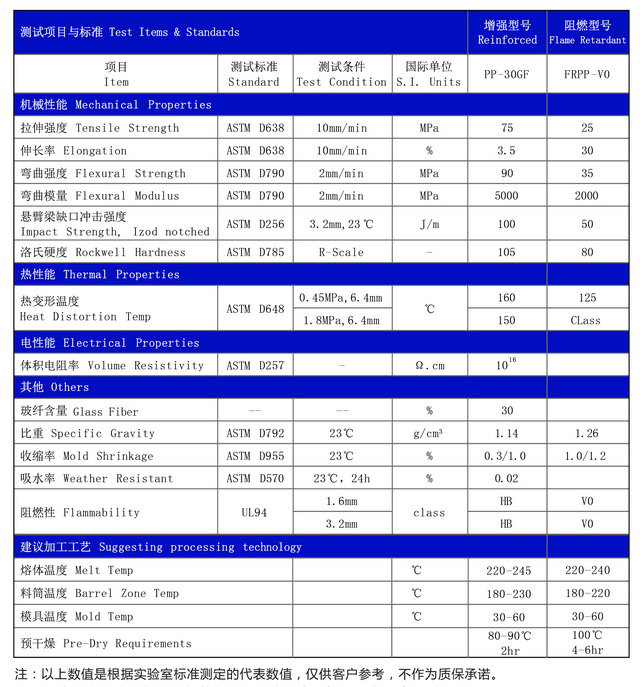 